Publicado en Valdetorres de Jarama el 24/10/2022 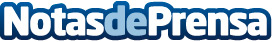 Alfarería Raimundo Sánchez ofrece consejos para emplatar en platos de barroLa presentación de los platos toma una relevancia muy importante a la hora de triunfar en una comida. Aunque pueda parecer que sobre platos de fondos oscuros no vayan a destacar los alimentos, nada más lejos de la realidad, pues siendo creativos, se consiguen resultados espectacularesDatos de contacto:Miriam Sánchez91 841 52 88Nota de prensa publicada en: https://www.notasdeprensa.es/alfareria-raimundo-sanchez-ofrece-consejos_1 Categorias: Nacional Interiorismo Gastronomía Restauración Hogar http://www.notasdeprensa.es